แบบประเมินผลการพิจารณาโครงการวิจัย (Reviewer Assessment Form)คณะกรรมการพิจารณาจริยธรรมการวิจัยในมนุษย์ โรงพยาบาลโพนพิสัยชื่อโครงการวิจัย (ภาษาไทย)………………………………………………………………..………………………………………………………………..…………………………………………………………………………………………….……………………………………………………ชื่อโครงการวิจัย (ภาษาอังกฤษ)..………………………………………………………………..………………………………………………………………………………………………………………………………………………………….…………………………………………………หัวหน้าโครงการวิจัย (ชื่อ-สกุล) …..............................................................................................................สถานะหัวหน้าโครงการวิจัย  	 ผู้บริหาร......................................................................................... บุคลากร..........................................................................................  อื่น ๆ (ระบุ) ..................................................................................กรรมการผู้พิจารณา: …......................................................กำหนดส่งคืนก่อน...........................................วันที่ส่งให้กรรมการ: …....................................................... วันเข้าประชุม.................................................ความเห็นอื่น ๆ หรือสรุปความเห็น (ถ้ามี).........................................................................................................………………………………………………………………….…………………………………………………………………………………….……………………………………………………………………………………………………………………………………………………………..………………………………………………………………………………………………………………………………………………………….สรุปผลการพิจารณา อนุมัติ แบบไม่มีเงื่อนไข     อนุมัติ โดยให้ปรับแก้ไข      รอการพิจารณา  โดยแก้ไขแล้วส่งเข้ารับการพิจารณาจากคณะกรรมการพิจารณาจริยธรรมการวิจัยในมนุษย์ของ โรงพยาบาลโพนพิสัย ใหม่ ไม่อนุมัติ	ลงชื่อ..........................................................กรรมการผู้พิจารณา       (.........................................................)          วันที่............................................................ลำดับรายการทบทวน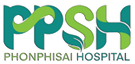 รายละเอียดส่วนที่ขอให้แก้ไข/ข้อเสนอแนะเพิ่มเติม1ชื่อโครงการภาษาไทย/อังกฤษ เหมาะสม    ไม่เหมาะสม2ที่มาของโครงการ ชัดเจน       ไม่ชัดเจน3แหล่งทุน   ทุนในสังกัด............ กำลังขอทุน ได้รับทุนแล้ว ทุนภายนอก............................ ไม่มีทุน  4หลักการและเหตุผล ชัดเจน       ไม่ชัดเจน5การทบทวนวรรณกรรมที่เกี่ยวข้อง ชัดเจน       ไม่ชัดเจน6วัตถุประสงค์ ชัดเจน       ไม่ชัดเจน7รูปแบบการวิจัย     ชัดเจน       ไม่ชัดเจน8วิธีการดำเนินการวิจัย ชัดเจน       ไม่ชัดเจน9การวัดผลการวิจัย เหมาะสม    ไม่เหมาะสม10ระยะเวลาที่ศึกษา เหมาะสม    ไม่เหมาะสม11ขนาดตัวอย่าง  มี             เหมาะสม                     ไม่เหมาะสม  ไม่มี          ไม่เกี่ยวข้อง12 การใช้กลุ่มเปรียบเทียบ มี            ใช้กลุ่มควบคุม                   ใช้กลุ่มยาหลอก ไม่มี         ไม่เกี่ยวข้อง12 ถ้ามีกลุ่มเปรียบเทียบ เหมาะสม   ไม่เหมาะสม13Inclusion criteria  มี            เหมาะสม                    ไม่เหมาะสม  ไม่มี14Exclusion criteria  มี           เหมาะสม                   ไม่เหมาะสม  ไม่มี15Recruitment process  มี       เหมาะสม               ไม่เหมาะสม  ไม่มี   ไม่เกี่ยวข้อง16ความเสี่ยงในการเข้าร่วมโครงการ มี   แจ้งในเอกสารผู้ร่วมวิจัย ไม่ได้แจ้ง  ไม่มี17การถอนอาสาสมัครจากโครงการ  มี       เหมาะสม               ไม่เหมาะสม  ไม่มี18จำนวนครั้งที่นัดผู้เข้าร่วมศึกษาเหมาะสม   ไม่เหมาะสม    ไม่เกี่ยวข้อง19การรักษาความลับ  มี       เหมาะสม               ไม่เหมาะสม ไม่มี20 การคำนึงถึงอาสาสมัครด้านร่างกาย  และจิตใจ  มี       เหมาะสม               ไม่เหมาะสม  ไม่มี   ไม่เกี่ยวข้อง21 ค่าตอบแทนอาสาสมัคร  มี       เหมาะสม               ไม่เหมาะสม  ไม่มี    ไม่เกี่ยวข้อง22 การรักษาพยาบาลหรือชดเชย  มี       เหมาะสม               ไม่เหมาะสม  ไม่มี    ไม่เกี่ยวข้อง23Vulnerable subjects(ขึ้นอยู่กับสถานการณ์) มี              ไม่มี24เอกสารชี้แจงและเอกสารยินยอม มี              ไม่มี24Assent (อาสาสมัครอายุ <18ปี> มี   ไม่มี ไม่เกี่ยวข้อง25Informed consent process  มี       เหมาะสม               ไม่เหมาะสม  ไม่มี   ไม่เกี่ยวข้อง26 การวิจัยทางพันธุศาสตร์  มี              ไม่มี27 การใช้วัตถุทางชีวภาพ  มี              ไม่มี28 การเก็บวัตถุทางชีวภาพไว้ มี   แจ้งในเอกสารผู้ร่วมวิจัย          ไม่ได้แจ้ง  ไม่มี28 ส่งวัตถุชีวภาพออกนอกสถาบัน  มี              ไม่มี29ประโยชน์ที่คาดว่าจะได้รับจากโครงการวิจัย  มี       เหมาะสม               ไม่เหมาะสม  ไม่มี30เอกสารเพิ่มเติมเพื่อการวิจัย เช่น หนังสือแนะนำการปฏิบัติตัว, เครื่องมือที่ใช้วัดผลการวิจัย,Questionnaire, บันทึกส่วนตัว, ภาพถ่ายฯลฯ  มี       เหมาะสม               ไม่เหมาะสม ไม่มี    ไม่เกี่ยวข้อง31ที่อยู่และเบอร์โทรศัพท์ผู้วิจัย มี               ไม่มี32ความเสี่ยงของโครงการวิจัย ประเภทที่ 1 ความเสี่ยงน้อย คือ ความเสี่ยงที่ไม่มากกว่าที่เกิดขึ้นในชีวิตประจำวันของอาสาสมัครที่มีสุขภาพปกติ (not greater than minimal risk)ประเภทที่ 2 ความเสี่ยงมากกว่าความเสี่ยงน้อย แต่คาดว่าจะมีประโยชน์ต่ออาสาสมัครที่เข้าร่วมในโครงการวิจัย (greater than minimal risk with presenting prospect of direct benefit to participant) ประเภทที่ 3 ความเสี่ยงมากกว่าความเสี่ยงน้อย คากว่าจะไม่มีประโยชน์ต่ออาสาสมัครที่เข้าร่วมในโครงการวิจัยแต่อาจเป็นประโยชน์ต่อสังคมหรือส่วนร่วม (greater than minimal risk with presenting prospect of direct benefit to participant but likely to yield generalizable knowledge)ความเสี่ยงของโครงการวิจัย ประเภทที่ 1 ความเสี่ยงน้อย คือ ความเสี่ยงที่ไม่มากกว่าที่เกิดขึ้นในชีวิตประจำวันของอาสาสมัครที่มีสุขภาพปกติ (not greater than minimal risk)ประเภทที่ 2 ความเสี่ยงมากกว่าความเสี่ยงน้อย แต่คาดว่าจะมีประโยชน์ต่ออาสาสมัครที่เข้าร่วมในโครงการวิจัย (greater than minimal risk with presenting prospect of direct benefit to participant) ประเภทที่ 3 ความเสี่ยงมากกว่าความเสี่ยงน้อย คากว่าจะไม่มีประโยชน์ต่ออาสาสมัครที่เข้าร่วมในโครงการวิจัยแต่อาจเป็นประโยชน์ต่อสังคมหรือส่วนร่วม (greater than minimal risk with presenting prospect of direct benefit to participant but likely to yield generalizable knowledge)ความเสี่ยงของโครงการวิจัย ประเภทที่ 1 ความเสี่ยงน้อย คือ ความเสี่ยงที่ไม่มากกว่าที่เกิดขึ้นในชีวิตประจำวันของอาสาสมัครที่มีสุขภาพปกติ (not greater than minimal risk)ประเภทที่ 2 ความเสี่ยงมากกว่าความเสี่ยงน้อย แต่คาดว่าจะมีประโยชน์ต่ออาสาสมัครที่เข้าร่วมในโครงการวิจัย (greater than minimal risk with presenting prospect of direct benefit to participant) ประเภทที่ 3 ความเสี่ยงมากกว่าความเสี่ยงน้อย คากว่าจะไม่มีประโยชน์ต่ออาสาสมัครที่เข้าร่วมในโครงการวิจัยแต่อาจเป็นประโยชน์ต่อสังคมหรือส่วนร่วม (greater than minimal risk with presenting prospect of direct benefit to participant but likely to yield generalizable knowledge)